Sensor de presión con IO-Link 
para máquinas inteligentesBarcelona, Junio 2019.WIKA completa su gama con un nuevo sensor de presión con IO. El modelo A-1200 es óptimo para la monitorización de la presión o como presostato PNP/NPN, especialmente en máquinas inteligentes.
El innovador sensor de presión permite una incorporación sencilla en la producción en serie. Es fácil de configurar y se suministra a petición con parámetros preconfigurados. La interfaz IO-Link transmite de forma continua todos los valores de medición y todas las informaciones de la función de diagnóstico integrada, que controla la calidad de medición de los valores de medición. Además, una pantalla LED de 360° (verde, amarilla, roja) proporciona información visual sobre el estado del instrumento. El sensor de presión también ofrece una función de luz intermitente que puede controlarse a través de IO-Link para identificar su ubicación durante el mantenimiento.El A-1200 está disponible en numerosas versiones, incluyendo una variante muy robusta para aplicaciones de medición en condiciones adversas. Esta variante del sensor es resistente a golpes mecánicos hasta 1.000 g y está diseñada para temperaturas en rangos entre-40 °C .... +125 °C.Caracteres: 1038Referencia: A-1200Fabricante:WIKA Alexander Wiegand SE & Co. KGAlexander-Wiegand-Straße 3063911 Klingenberg/GermanyTel. +49 9372 132-5049Fax +49 9372 132-406vertrieb@wika.comwww.wika.deFoto WIKA Sensor de presión  A-1200 con IO-Link para máquinas inteligentes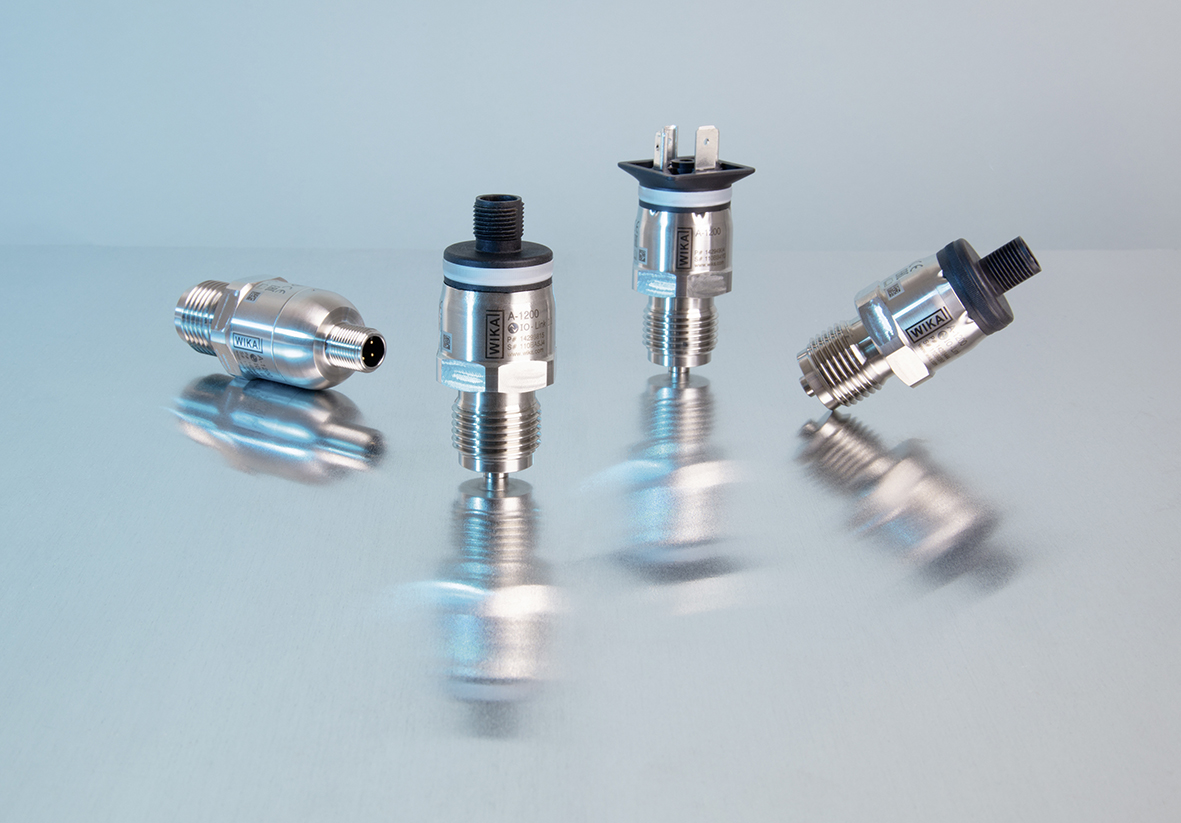 Redacción:Instrumentos WIKA S.A.U. Chassan Jalloul Marketing ServicesJosep Carner 1108205 Sabadell Tel. +34 933 9386-30chassan.jalloul@wika.comwww.wika.esNota de prensa WIKA 05/2019